Четверг -  28   мая  2020 годаНеделя № 36Тема недели: Здравствуй Лето! (Социокультурные истоки)Цель: Систематизировать представления детей о смене времен года, изменениях, происходящих в природе, явлениях природы.Утренняя гимнастикаhttp://dou8.edu-nv.ru/svedeniya-ob-obrazovatelnoj-organizatsii/938-dokumenty/6328-stranichka-instruktora-po-sportu    Образовательная деятельность1.Природа и ребенокТема: «Природоведческая викторина» Коломина Н.В. стр. 142 Цель: Сформировать представление о многообразии природного мира, о необходимости охраны природы, научить правилам поведения в природе, понимать связи, существующие в природе (через составление пищевых цепочек), перечислять охраняемые растения и животных, вписанных в Красную книгу, отгадывать загадки, быстро находить правильный ответ, задавать вопросы друг другу.Игровое упражнение   «Бывает — не бывает»
Мальчик поехал на лыжах собирать землянику. (не бывает)
В саду цветут розы, а дворник заметает на дорожках снег.(не бывает)
Падают желтые листья, дети впервые пошли в школу. (бывает)
Зацвели цветы, птицы улетели, на деревья распускаются почки. (не бывает)
Мальчик был в лесу и видел в норе петуха.(не бывает)
Выпал снег, и зацвели подснежники. (бывает)
Поезд летит по небу. (не бывает)
Человек вьет гнездо. (не бывает)
Почтальон принес письмо. (бывает)
Яблоко соленое. (бывает)
Дом пошел гулять. (не бывает)
Волк бродит по лесу. (бывает)
На дереве выросли шишки. (не бывает)
Кошка гуляет по крыше. (бывает)
Собака гуляет по крыше. (не бывает)
Девочка рисует домик. (бывает)
Лодка плавает по небу. (не бывает)
Ночью светит солнце. (не бывает)
Зимой идет снег. (бывает)
Рыба поет песни. (не бывает)
Ветер качает деревья(бывает)Игровое задание «Ответь правильно»
1. Как называется книга, в которую записаны редкие, исчезающие растения и животные? (Красная книга)
2. Назовите растения и животных, внесенных в Красную книгу.
3. Угадайте, с какого дерева плоды? (шишки ели и сосны)
4. Определите по иллюстрации, где ель и где сона? (в лесу)
5. Как растет дерево? Выложите по моделям последовательность развития дерева (семя, росток, деревце, взрослое дерево)
6. Нарисуйте отгадку: Без крыльев летят, без ног бегут, без парусов паруса плывут (облака)
7. Нарисуй отгадку: с небо падают зимою и кружаться над землей, легкие, пушистые, белые? (снежинки)
8. Дорисуй портрет животных (каждому ребенку дается с обозначенной точками 2-й половиной рисунка) Кто это? Дикое или домашнее животное?(детям одной команды предлагается домашние животные, а 2-ой команде –дикие)
9. Проведите опыт: пропустить через фильтр грязную воду. Нужны ли фильтры (очистные сооружения) на заводах?
10. Составить рассказ по картинке: яйцо, цыпленок, курица.
11. Составить рассказ по картинке: яйца, гусеница, куколка, бабочка.
12. Что обозначает этот знак? ( показать запрещающий знак: нельзя жечь костры, нельзя трогать яйца в гнездах птиц)
13. Составьте букеты (каждой команде дается набор картинок с изображением 2-х ваз и дикорастущих и культурных растений, команды составляют 2 букета)
3. «Загадочный ящик»: загадка о хлебе.
Есть, такие слова:
«Он всему голова».
Хрустящей корочкой, одета
Мягкий черный, белый…(Хлеб)2.Музыкальное развитие- http://dou8.edu-nv.ru/svedeniya-ob-obrazovatelnoj-organizatsii/938-dokumenty/6329-stranichka-muzykalnogo-rukovoditelya3.РисованиеТема: «Заря алая разливается» Лыкова И.А.  стр. 176 Цель: Рисование восхода солнца (заря алая) акварельными красками. Совершенствование техники рисования «по мокрому»Ребята послушайте отрывок из стихотворения С. Есенина «Восход солнца». Закройте глаза и представьте эту картину.Загорелась зорька краснаяВ небе темно-голубом,Полоса явилась яснаяВ своем блеске золотом.Лучи солнышка высокоОтразили в небе свет.И рассыпались далекоОт них новые в ответ.После прочтения стихотворения дети открывают глаза. Мы научились смешивать цвета на палитре. А, теперь, давайте нарисуем картину про восход солнца, утреннюю зорьку «Заря алая разливается». Что бы создать такую картину, нужно смочить лист бумаги водой, нарисовать красками восходящее солнце – диск (круг) или его часть, будто солнце еще не поднялось из-за линии горизонта.Дети  приступают  к рисованию картины,  уточнить  творческую задачу – нарисовать картину про восход солнца. 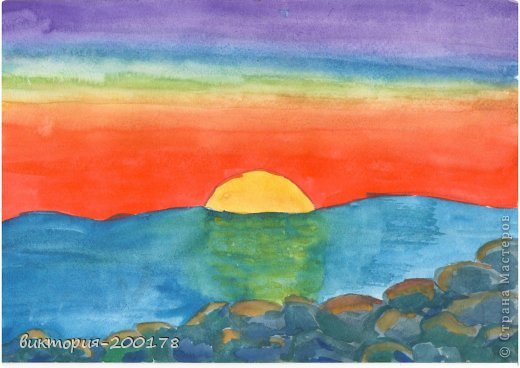 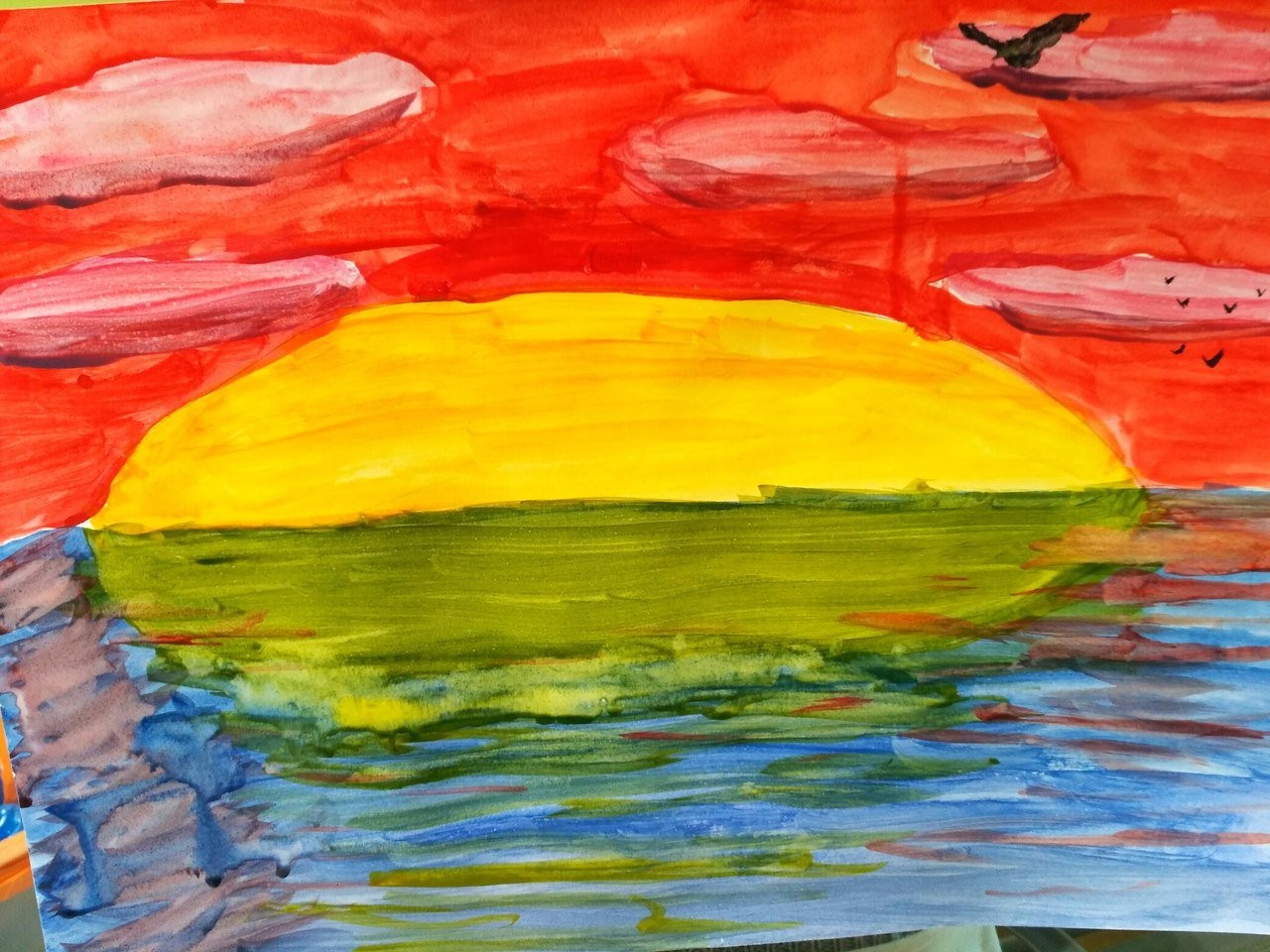 